Palmowa niedziela na LeskowcuW niedzielę 25 marca 2018 r. organizowana jest  wycieczka  na trasie: Krzeszów –Groń Jana Pawła IIWycieczka odbędzie się w niedzielę 25 marca 2018 r.  Zbiórka o godz. 8.00 na parkingu pod kościołem Św. Piotra. W planie wycieczki przejazd autokarem na trasie: Wadowice – Krzeszów.  Przejście  czerwonym szlakiem na Groń Jana Pawła II. Uczestnicy wycieczki mogą brać udział w uroczystej mszy świętej          o godzinie 12.00. Zejście do Ponikwi niebieskim szlakiem. Planowany powrót do Wadowic ok. godziny 14.30.  Obowiązuje turystyczny ubiór-odpowiednie buty, kurtka, czapka.  Każdy uczestnik wycieczki otrzyma pamiątkową plakietkę, punkty do Górskiej Odznaki Turystycznej. Serdecznie zapraszamy do udziału Rodziców! W tym roku szkolnym oprócz Górskiej Odznaki Turystycznej zdobywamy odznakę  „KAŻDEMU JEGO EVEREST - 8848"koszt 10 zł. Zapisy u wychowawców klas lub bezpośrednio u dyrektora do dnia                           23 marca  2018 r.  Przy zapisie można dokonać wpłaty. Z turystycznym pozdrowieniem Tadeusz Włodek.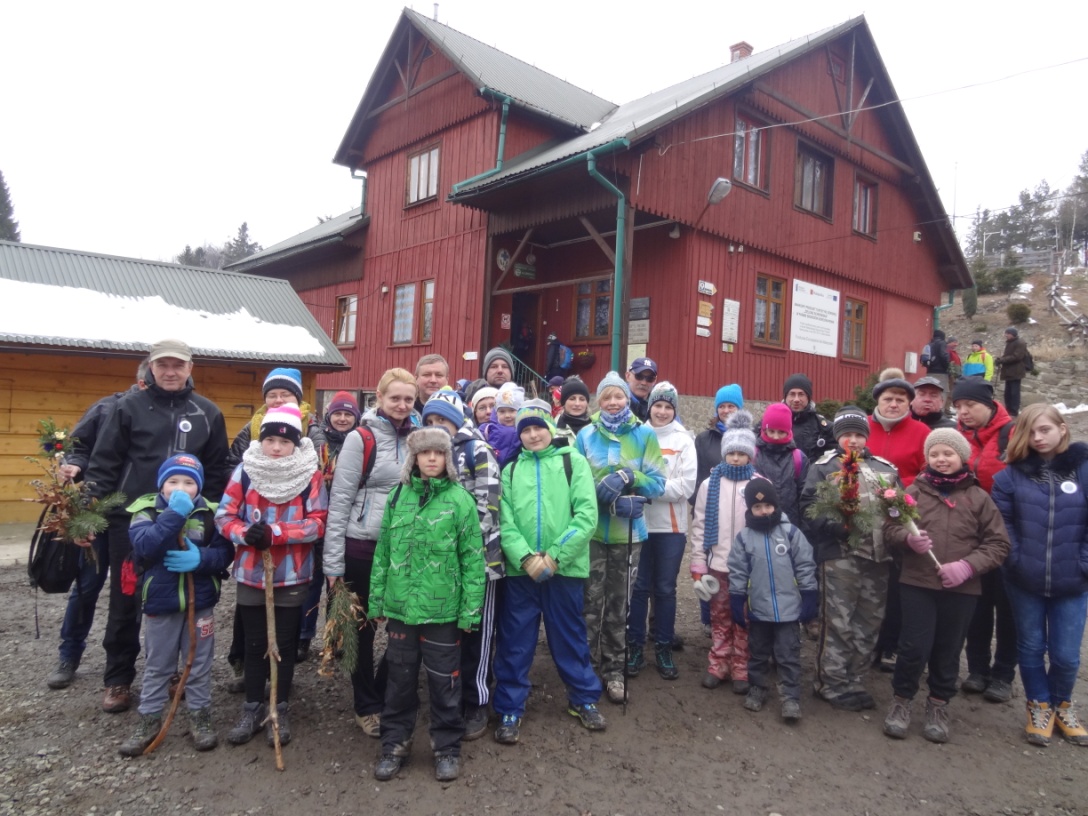 